.Start on LyricsS1: TWINKLE RIGHT, TWINKLE LEFT WITH HOLDSS2: WEAVE LEFT, ROCK & CROSSS3: STEP DRAG, HIP BUMPS, VINE LEFT TURN ¼ LEFT, HOLDS4: COASTER FORWARD, COASTER BACK, WITH HOLDSS5: VINE RIGHT, BRUSH, 1/2 TURN, VINE LEFT, BRUSHS6: VINE RIGHT, BRUSH, 1/2 TURN, VINE LEFT, BRUSHS7: JAZZ BOX 1/4 TURN RIGHT, JAZZ BOX, BRUSHS8: WEAVE BACK, 1/4 TURN LEFT, 1/4 TURN LEFTCheek to Cheek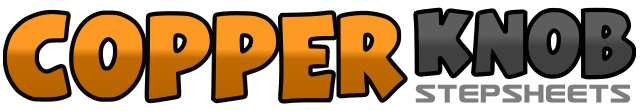 .......Count:64Wall:2Level:High Beginner.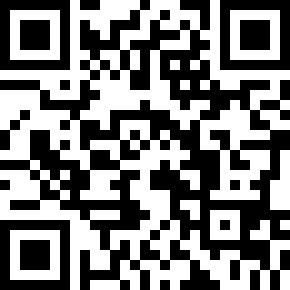 Choreographer:Sonja Hemmes (USA) - December 2017Sonja Hemmes (USA) - December 2017Sonja Hemmes (USA) - December 2017Sonja Hemmes (USA) - December 2017Sonja Hemmes (USA) - December 2017.Music:Cheek to Cheek - Rod Stewart : (Album: Fly Me to the Moon)Cheek to Cheek - Rod Stewart : (Album: Fly Me to the Moon)Cheek to Cheek - Rod Stewart : (Album: Fly Me to the Moon)Cheek to Cheek - Rod Stewart : (Album: Fly Me to the Moon)Cheek to Cheek - Rod Stewart : (Album: Fly Me to the Moon)........1-4Step right in front of left, hold, step left to left side, step right next to left5-8Step left in front of right, hold, step right to right side, step left next to right1-4Step right in front of left, left to left side, step right behind left, left to left side5-8Step right in front of left, left to left side, step on right, step left in front of right1-4Step right to right side, drag left next to right, touch, bump hips left, right5-8Step left to left side, step right behind left, step left turning ¼ left, hold1-4Step right forward, step left next to right, step right back, hold5-8Step left back, step right next to left, step left forward, hold1-2Step right to right side, step left behind right3-4Step right to right side, brush left making a ½ turn right5-6Step left to left side, step right behind left,7-8Step left to left side, brush right forward1-2Step right to right side, step left behind right3-4Step right to right side, brush left making a ½ turn right5-6Step left to left side, step right behind left,7-8Step left to left side, brush right forward1-4Step right in front of left, step left back, step right turning ¼ right, brush left5-8Step left in front of right, step right back, step left next to right, brush right1-4Step right across left, step left back, step right back, step left in front of right5-6Step right back making ¼ turn left, step back on left7-8Step right back making ¼ turn left, step on left